Казахский национальный университет имени аль-ФарабиЮридический факультетКафедра уголовного права, уголовного процесса и криминалистикиПРОГРАММА ЭКЗАМЕНАпо дисциплине «Проблемы и перспективы развития трасологических и оружиеведческих экспертиз»по специальности «7М04224-судебная экспертиза»Алматы, 2020Программа экзамена дисциплины «Проблемы и перспективы развития трасологических и оружиеведческих экспертиз» по специальности «7М04224-судебная экспертиза» разработана старшим преподавателем кафедры уголовного права, уголовного процесса и криминалистики Шопабаевым Б.А.Рассмотрено на заседании кафедры уголовного права, уголовного процесса и криминалистикиПротокол № 39от « 09 »__06__2020 г. Заведующая кафедры уголовного права, уголовного процесса и криминалистикид. ю. н., профессор							Джансараева Р. Е.ВведениеИзучение образовательной программы магистратуры по специальности «7М04224- судебнаяя экспертизя» завершается сдачей итогового контроля - экзамена по изучению дисциплины в соответствии с государственным общеобязательным стандартом образования Республики Казахстан и академической политикой. К экзамену (итоговому контролю) допускаются только магистранты, не имеющие задолженности по оплате, завершившие учебный процесс по дисциплине в соответствии с учебной программой и рабочим учебным планом для магистратуры и набравшие соответствующий баллы. Итоговый экзамен (итоговый контроль) проводится в указанные сроки в соответствии с академическим календарем и рабочим учебным планом.Магистранты, которые в соответствии с учебной программой и рабочим учебным планом не смогли завершить учебный процесс по дисциплине и набрать соответствующие баллы, для пересдачи неудовлетворительной оценки на положительную получают допуск и сдают итоговый контроль на всех видах занятий, предусмотренных рабочим учебным планом по данной дисциплине, в течение одного из следующих академических периодов или в летнем семестре.Если магистрант, выполняя учебную программу в полном объеме, своевременно не явился на экзамен, в экзаменационной ведомости напротив его фамилии делается запись «не явился». При наличии у магистранта уважительных причин распоряжением декана факультета ему утверждается индивидуальный график сдачи экзамена. При отсутствии уважительных причин неявки на экзамен приравнивается к оценке "неудовлетворительно".В случае получения оценки «неудовлетворительно» в соответствии с отметкой «FX» студенту предоставляется возможность пересдачи экзамена.Магистранту, не согласному с оценкой итогового контроля, предусмотрена возможность подачи апелляции не позднее, чем на следующий день после экзамена.Пересдача положительной оценки по итоговому контролю в целях повышения в период данной промежуточной аттестации не допускается.Экзаменационные вопросы утверждаются после прохождения соответствующей проверки.Инструкция по сдаче экзамена1. Итоговый экзамен по дисциплине проводится в устной форме в ZOOM. Устный экзамен: традиционный – ответы на вопросы. Формат экзамена – синхронный. Процесс сдачи устного экзамена магистрантом предполагает автоматическое создание экзаменационного билета, на который магистранту необходимо ответить устно экзаменационной комиссии. При проведении устного экзамена обязательно осуществляется видеозапись. К персональному компьютеру экзаменуемого предъявляются следующие требования:1.1. Наличие стационарного компьютера или ноутбука (планшет, смартфон);1.2. Требуется рабочая и включенная веб-камера (у ноутбука также будет своя встроенная камера, камера смартфонов должна быть включена спереди);1.3. Во время экзамена необходимо бесперебойное подключение к интернету;1.4. Записывается все время сдачи экзамена, при этом должны быть видны лицо, стол и пространство студента.2. Экзамен проводится в обязательном порядке в соответствии с заранее утвержденным графиком.3. Магистрант перед итоговым контролем проходит специальный инструктаж и должен ознакомиться с критериями оценивания.4. По расписанию экзаменов организатор экзамена-конференции – преподаватель или член экзаменационной комиссии, начинает конференцию в ZOOM и отправляет приглашения и запускает участников экзамена.5. По требованию магистрант должен подключиться к видеоконференции в ZOOM по ссылке.6. Билет состоит из 3 вопросов. Общее время сдачи 15 минут.7. После соединения в конференции онлайн всех участников преподаватель или член комиссии:- включает ВИДЕОЗАПИСЬ экзамена;- приветствует участников экзамена;- предупреждает о том, что ведется видеозапись;- оглашает регламент экзамена: порядок экзаменуемых, время на подготовку, время на ответ;- дает разрешение на составление тезисов ответов при необходимости на бумаге ручкой;- предупреждает, что экзаменуемый должен будет продемонстрировать лист с тезисами перед началом ответа;- разрешает другим экзаменуемым быть в режиме ожидания – не находиться перед камерой постоянно, но не выходить из совещания;- оглашает фамилию, имя и отчество экзаменуемого;- просит экзаменуемого показать на видеокамеру документ, удостоверяющий личность (УДВ или паспорт. ЗАПРЕЩЕНО принимать экзамен по ID-карте) помещение, в котором он находится – в помещении не должно быть посторонних людей, дополнительных источников информации (если это возможно со стороны студента);- предупреждает о запрете на использование дополнительных источников информации.8. Председатель экзаменационной комиссии называет ФИО студента, просит его включить демонстрацию экрана, зайти под своей учетной записью в ИС Univer, открыть экзаменационный билет и прочесть вопросы билета.9. Комиссия записывает вопросы, произнесенные магистрантом, для последующего опроса.10. Просит магистранта переключить изображение на камеру (обязательно чтобы лицо магистранта было видно)11. Даёт время на подготовку ответа:- время на подготовку определяет преподаватель и/или члены комиссии; члены комиссии и преподаватель контролируют процесс подготовки магистранта делая замечания при необходимости или останавливают ответ магистранта (в случае грубых нарушений правил поведения на экзамене, с составлением акта нарушения);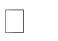 - допускается использование магистранта черновика для составления конспекта ответа. При этом магистрант должен продемонстрировать на камеру лист черновика до и после работы с ним.12. Опрашивает магистранта по вопросам билета.13. После завершения ответа магистранта, разрешает сдавшему экзамен покинуть видеоконференцию.Далее процедура повторяется с каждым магистрантом группы. Магистранты перед началом устного экзамена должны проверить:- интернет соединение на своем рабочем устройстве (компьютер, моноблок, ноутбук, планшет), устройство должно быть обеспечено зарядкой в течение всего времени экзамена;- исправность веб-работы камеры и микрофона.14. За 30 минут до начала экзамена ВСЕ магистранты группы входят в организованный преподавателем или членами комиссии конференц-зал видеосвязи по указанной в правилах итогового экзамена (отправленной преподавателем/членами комиссии в случае нарушения работы сервиса видеосвязи) ссылке.15. За 30 минут до начала экзамена проверяют возможность входа в систему Univer.kaznu.kz через любой браузер, но предпочтительно через Google Chrome (в случае утери логина и/или пароля, магистранту необходимо обратится к куратору-эдвайзеру до начала экзамена). После проверки выходят из аккаунта в ожидании приглашения комиссии.16. При наступлении времени начала экзамена магистрант, который вызывается комиссией, демонстрирует на камеру своё удостоверение личности.17. Включает демонстрацию экрана.18. Заходит в свой аккаунт в ИС Univer переходит на страницу «Расписание экзаменов» выбирает актуальный экзамен – нажатием на кнопку «Сдать устный экзамен».19. Функция «Сдать устный экзамен» активна только после начала времени экзамена;20. Функция «Сдать устный экзамен» активна только для тех магистрантов, у которых есть незакрытые итоговые ведомости (экзамен, пересдача, Incomplete).21. После перехода по ссылке “Сдать устный экзамен” откроется окно, где магистрант увидит вопросы своего экзаменационного билета.22. Магистрант демонстрирует экран с вопросами билета, зачитывает их вслух.23. Переводит отображение сервиса ВКС на камеру и готовится к ответу.25. По завершению своего ответа выходит из зала видеоконференции.ВНИМАНИЕ. МАГИСТРАНТ НЕ ИМЕЕТ ПРАВА ОТКРЫВАТЬ БИЛЕТ ДО ИНДИВИДУАЛЬНОГО ПРИГЛАШЕНИЯ КОМИССИЕЙ ДЛЯ СДАЧИ ЭКЗАМЕНА.ТОЛЬКО ПО ПРОСЬБЕ КОМИССИИ МАГИСТРАНТ ЗАХОДИТ В АККАУНТ В ИС UNIVER, И ОТКРЫВАЕТ СВОЙ БИЛЕТ ПОД ВИДЕОЗАПИСЬ.При использовании Teams устно/ZOOM, экзаменатор должен распределить экзамен на периоды по 30-40 минут для переподключения. Магистрант должен полностью сдать экзамен вовремя одной сессии. Начинать отвечать в одной сессии и заканчивать после переподключения запрещено.ВНИМАНИЕ. Если по техническим причинам (отключение электричества, отключение либо низкая скорость интернета) студент, который уже открыл свой билет, отсутствует на экзамене в режиме онлайн более 10 минут, то его ответ аннулируется. Экзамен переносится на другую дату по согласованию с департаментом по академическим вопросам.ВАЖНО. Видеозапись выключается только в конце экзамена, когда будут приняты ответы всех экзаменуемых.ПО ИТОГАМ СДАЧИ ЭКЗАМЕНА:Экзаменационная комиссия и преподаватель аттестует участников экзамена.Выставляют баллы в итоговую ведомость в ИС Univer.Время на выставление баллов в аттестационную ведомость за устный экзамен - 48 часов.Итак,1. Экзамен проводится по расписанию.2. Магистранты и преподаватель должны заранее знать дату и время экзамена.3. Председатель экзаменационной комиссии и магистранты связываются по видеосвязи заранее до начала экзамена.4. Председатель экзаменационной комиссии включает ВИДЕОЗАПИСЬ экзамена.5. Магистранты в начале экзамена по расписанию получают доступ к сгенерированным ИС Univer билетам в своих учетных записях univer.kaznu.kz.6. Магистрант, вызванный членами комиссии, удостоверяет свою личность, демонстрирует свой билет в ИС Univer, и после подготовки за установленный преподавателем или комиссией период времени отвечает на вопросы билета.7. Во время ответа магистранта другие участники группы могут перейти в режим ожидания (отключить камеры, но не выходить из сервиса ВКС).8. После принятия комиссией ответа магистранта он может покинуть зал видеоконференции.9. Видеозапись выключается только в конце экзамена, когда будут приняты ответы всех экзаменуемых.10. В течении 48 часов выставляются набранные магистрантами баллы в аттестационную ведомость.Оценочная политикаКритериальное оценивание: оценка результатов обучения в соответствии с дескрипторами, проверка сформированности компетенций на промежуточном контроле и экзаменах.Итоговое оценивание: оценка активности работы в аудитории (вебинаре), оценка выполненного задания.Итоговая оценка по дисциплине рассчитывается по формуле:  где АБ – промежуточный контроль; МТ – промежуточный экзамен, ИК – итоговый контроль (экзамен).Проблемы и перспективы развития трасологических и оружиеведческих экспертиз – 5 кредитовТемы, охватывающие экзаменационные вопросы:Тема №1. Порядок назначения и производства судебной экспертизыАнализ и характеристика общего понятия предмета судебной экспертизы как области практической деятельности. Задачи СЭ, практической экспертной деятельности, экспертные задачи. Классификации задач, основанных на формах связи.Понятие объекта судебной экспертизы. Информационная сущность объекта экспертного исследования. Классификации объектов судебных экспертиз по различным основаниям. Свойства и признаки объекта судебной экспертизы как предмет экспертного познания. Роль признаков в обосновании выводов судебных экспертов. Классификация и систематизация свойств и признаков. Значение диагностических и идентификационных признаков для экспертного познания.Тема №2. Классификация судебных экспертизНаучные основы классификации судебных экспертиз и связанные с этой классификацией критерии констатации возникновения новых родов и видов судебных экспертиз. Основания классификации судебных экспертиз.Тема №3. Научные основы и методы трасологииПредмет криминалистической трасологии. Объективные закономерности материального мира, изучаемые трасологией. Материалистическая диалектика как методологическая основа теории и практики трасологических исследований. Связь трасологии с другими разделами криминалистической техники, естественнонаучными знаниями и техническими науками. Основные понятия трасологии.Задачи трасологии в свете общих требований борьбы с преступностью, направленных на совершенствование работы правоохранительных органов. Формы использования специальных знаний в области трасологии.Трасологическая экспертиза как процессуальная форма использования специальных криминалистических знаний. История, развитие и формирование научных основ трасологии и трасологической экспертизы.Тема №4. Основы трасологической диагностики и идентификации Криминалистическая сущность и значение диагностической трасологическойэкспертизы. Вопросы, разрешаемые диагностической трасологической экспертизой. Виды диагностической трасологической экспертизы по распознаванию (установлению родовой видовой принадлежности, отдельных свойств) субъектов, объектов и механизмов, фактическому состоянию объектов, возможностям совершения отдельных действий, обстоятельствам произведенных действий. Стадии экспертного исследованиядиагностической экспертизы. Особенности получения и обработки информации на стадии сравнительного исследования при производстве диагностической экспертизы.Диалектическое учение о тождестве - методологическая основа теории трасологической идентификации. Индивидуальность объектов материального мира. Понятие конкретного тождества. Внешнее строение трасологических объектов. Проявление индивидуальных свойств объектов в признаках внешнего строения. Закономерные и случайные явления, обуславливающие рельеф поверхности (морфологию) объектов. Понятие трасологической идентификации, ее виды и объекты. Классификация идентификационных признаков. Общие и частные признаки, групповые и индивидуальные признаки. Идентификационный период.Тема №5. Общие положения методики трасологических исследованийОбщие положения методики трасологической экспертизы. Организация и проведение экспертных исследований в государственных судебно-экспертных учреждениях. Права и обязанности эксперта. Порядок получения материалов на экспертизу. Получение дополнительных материалов и образцов.Стадии экспертного исследования. Предварительное исследование и его задачи. Аналитическая стадия, её этапы. Цели и задачи раздельного исследования. Основы трасологического анализа признаков внешнего строения.Экспертный эксперимент, цели его проведения. Методологические основы экспертного эксперимента. Выбор материалов и условий проведения эксперимента. Оценка устойчивости связей между признаками объектов и их отображениями. Вариационность отображения признаков.Задачи сравнительного исследования. Методы сравнительного исследования. Сопоставление, совмещение, наложение. Анализ результатов сравнения. Оценка вариационности признаков и различий. Использование математических методов для оценки результатов сравнения.Формирование выводов эксперта о тождестве (отсутствии тождества). Структура и содержание заключения эксперта. Иллюстративный материал. Тема №6. Экспертиза следов ног человека и обувиВопросы, решаемые экспертизой следов ног человека и обуви. Объекты трасологической идентификационной экспертизы следов ног и обуви. Классификация идентификационных признаков. Строение и идентификационные признаки стопы ноги человека. Признаки производственного происхождения, ремонта и ношения обуви.Приемы и способы проведения сравнительного исследования. Особенности оценки результатов сравнительного исследования. Оформление иллюстративного материала по результатам экспертного исследования.Тема №7. Экспертиза следов орудий взлома и инструментов Криминалистическое понятие орудия и способа взлома. Значение следов орудийвзлома для раскрытия и расследования преступлений и уголовно-правовой квалификации расследуемых преступлений. Способы взлома дверей, окон, стен, полов, потолочных перекрытий, сейфов и металлических шкафов.Система следов взлома: следы орудий взлома, следы разрушения, следы-вещества, следы-предметы.Классификация следов орудий взлома: по механизму образования, по принципу действия орудия взлома, по виду орудия взлома, по источнику воздействия (энергии).Криминалистические приемы и технические средства обнаружения следов орудий взлома.Предварительное исследование следов орудий взлома на месте происшествия. Получение розыскной информации о групповой принадлежности орудий взлома, личности преступника, обстоятельствах взлома. Фиксация результатов предварительного исследования следов орудий взлома. Правила изъятия и упаковки следов орудий взлома и других объектов.Тема №8. Предмет, объекты и задачи судебно-баллистической экспертизы Судебная баллистика, как отрасль криминалистической техники и структурныйэлемент криминалистического оружиеведения. Возникновение и развитие судебной баллистики. Общетеоретические положения судебной баллистики. Понятие судебно-баллистической экспертизы. Предмет судебно-баллистической экспертизы. Объекты и задачи судебно-баллистической экспертизы. Научные и методические основы судебно-баллистической экспертизы.Связь судебной баллистики с другими отраслями криминалистической техники, естественными и техническими науками. Современное состояние и возможности судебно-баллистической экспертизы. Роль судебно-баллистических исследований в раскрытии и расследовании и предупреждении преступлений и проблемы повышения их эффективностиТема №9. Материальная часть стрелкового огнестрельного оружияПонятие огнестрельного оружия. Классификация огнестрельного оружия. Требования, критерии и признаки относимости объектов к категории огнестрельного оружия. История возникновения и развития конструкции стрелкового огнестрельного оружия: основные этапы и конструкции.Тенденции развития современного стрелкового огнестрельного оружия.Устройство и назначение основных узлов и деталей огнестрельного оружия. Устройство и характеристики (конструкция) ствола огнестрельного оружия. Понятие калибра и порядок измерения калибра у нарезного и гладкоствольного огнестрельного оружия. Назначение и виды дульных устройств. Назначение и виды запирающих механизмов (устройств). Ствольная коробка, рамка, колодка. Стреляющий (ударный механизм) механизм и его виды. Назначение и устройство (конструкция) спускового механизма. Особенность конструкции спусковых механизмов самозарядного и автоматического оружия. Выбрасывающий механизм, его виды. Отражающий механизм. Возвратный механизм. Газоотводный механизм. Механизм затворной задержки. Магазинбарабан. Тема №10. Криминалистическое исследование патронов к огнестрельному оружиюПонятие боеприпаса. Понятие патрона. Классификация патронов стрелкового огнестрельного оружия. Устройство унитарного патрона. Назначение компонентов патрона. Маркировочные обозначения. Штатный и нештатный патрон. Современные тенденции развития патронов.Методика исследования патронов стрелкового огнестрельного оружия. Ознакомление с материалами, поступившими на исследование. Внешний осмотр объектов. Установление вида и образца патрона, системы, модели, образца оружия, для использования при стрельбе из которого он предназначен. Использование информационных ресурсов для решения этих задач. Определение пригодности патрона для стрельбы. Оценка результатов исследования и формулирование выводов. Оформление результатов исследования.Особенности исследования патронов к самодельному огнестрельному оружию.Тема №11. Определение состояния огнестрельного оружияПонятия исправности огнестрельного оружия, пригодности его к стрельбе или производству отдельных выстрелов. Виды пригодности.Понятие выстрела из оружия без нажатия на спусковой крючок, его причины и условия.Методика решения вопроса об относимости объектов к категории огнестрельного оружия. Ознакомление с материалами, поступившими на исследование. Внешний осмотр оружия, установление системы, модели, образца оружия. Проверка взаимодействия деталей и механизмов. Разборка оружия, установление наличия и состояния его деталей. Проведение экспериментальной стрельбы для установления пригодности оружия к стрельбе или производству отдельных выстрелов, возможности наступления выстрела без нажатия на спусковой крючок. Оценка результатов исследования и формулирование выводов. Оформление результатов исследования.Тема №12. Криминалистическое исследование самодельного огнестрельного оружияПонятие и классификация самодельного огнестрельного оружия. Признаки огнестрельного оружия: конструктивные, энергетические характеристики снаряда. Понятие минимальной удельной кинетической энергии снаряда. Особенности конструкции (основные конструктивные решения) самодельного огнестрельного оружия.Методика исследования самодельного огнестрельного оружия. Ознакомление с материалами, поступившими на исследование. Внешний осмотр объекта. Установление комплекса деталей, характерных для огнестрельного оружия. Определение диаметра канала ствола, вида и образца патрона, который может быть использован при производстве стрельбы. Установление способа изготовления. Изучение взаимодействия деталей и механизмов, обеспечивающих производство выстрела. Производство экспериментальной стрельбы, ее цели и используемое оборудование. Тема №13. Идентификация огнестрельного оружия по следам на гильзах Объекты исследования. Механизм образования следов на гильзах. Общие ичастные признаки (групповые и индивидуальные признаки). Идентификационная значимость следов деталей оружия на гильзах. Факторы, влияющие на отображение признаков деталей оружия в следах на гильзах.Внешний осмотр оружия. Определение системы, модели, образца оружия, состояния его следообразующих деталей. Установление возможности производства выстрелов из него.Подготовка оружия и подбор патронов для экспериментальной стрельбы. Порядок проведения экспериментальной стрельбы. Анализ результатов экспериментов.Тема №14. Идентификация огнестрельного оружия по следам на пулях Понятие и принципы криминалистического отождествления огнестрельногооружия. Предпосылки идентификации огнестрельного оружия по следам на пулях. Идентифицируемый и идентифицирующий объекты. Ствол нарезного огнестрельного оружия, как следообразующий объект. Механизм образования следов на пулях. Факторы, влияющие на отображение признаков канала ствола на пулях. Факторы, влияющие на устойчивость микрорельефа канала ствола.Общие и частные признаки канала ствола, отображающиеся на пулях. Первичные и вторичные следы. Идентификационная значимость следов на пулях.Ознакомление с материалами, поступившими на исследование. Определение вида и образца патрона, частью которого является пуля, системы, модели, образца оружия, для стрельбы из которого патрон предназначен.Определение системы, модели, образца оружия, из которого выстреляна пуля. Использование компьютерных технологий для решения указанной задачи. Установление степени износа канала ствола оружия по следам на пуле. Пригодность следов для идентификации.Тема №15. Следы выстрела и установление обстоятельств применения огнестрельного оружияЯвления внутренней и внешней баллистики. Понятие выстрела. Основные и дополнительные следы выстрела. Выстрел в упор, близкий выстрел, дальний выстрел. Факторы, влияющие на отображение следов выстрела. Феномен Виноградова. Особенности образования следов на преградах при выстреле полиснарядом.Установление огнестрельного характера повреждения и направления выстрела. Признаки входного и выходного отверстий. Установление диаметра снаряда, причинившего повреждение. Определение угла встречи пули с преградой и положения потерпевшего относительно оружия на момент выстрела. Морфологические особенности огнестрельных повреждений на преградах из стекла, древесины, металла и пр.Список рекомендуемой литературы:1. Уголовный кодекс Республики Казахстан с изменениями на 08.04.2020 г.2. Уголовно-процессуальный кодекс Республики Казахстан с изменениями на 01.01.2020 г.3. Шопабаев Б.А. Основы трасологии: учебное пособие. – Алматы: Қазақ университеті, 2013. – 306 с.4. Шопабаев Б.А., Сатыбалдинов Д.Д. Криминалистическая техника: учебное пособие/Б.А. Шопабаев, Д.Д. Сатыбалдинов. – Алматы, 2015. – 261 с.5. Сборник образцов уголовно-процессуальных документов досудебного расследования/сост.: Б.А. Шопабаев, Д.Д. Сатыбалдинов. – Алматы: Қазақ университеті, 2016. – 170 с.6. Современные технологии криминалистической техники и криминалистической тактики: учеб. пособие/под ред. Р.Е. Джансараевой. – Алматы: Қазақ университеті, 2017. – 394 с.Оценка по буквенной системеКоличественный эквивалент(% - показатель) балловОценка по традиционной системеА4,095-100Отлично А-6,6790-94В+3,3385-89Хорошо В3,080-84В-2,6775-79С+2,3370-74С2,065-69Удовлетворительно С-1,6760-64D+1,3355-59D-1,050-54FX0,525-49НеудовлетворительноF00-24